НАРОДНЫЙ ФОЛЬКЛОР ДЛЯ МАЛЫШЕЙ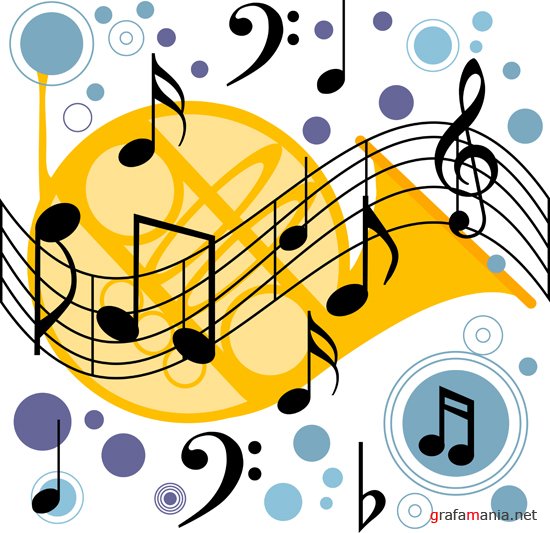 Раннее детство - начало жизни. Его можно сравнить с утренней зарей, розовеющей нежным румянцем восходящего солнца. В первых лучах уже видится наступающий день, и мы говорим: «Доброе утро!»«Доброе утро»... Ранний период жизни ребенка. Он во многом зависит от взрослых, воспитывающих малыша. Прекрасно, если родители и воспитатели наполняют жизнь ребенка светом добра и ласки, если способны духовно обогатить всеми цветами радуги, заложить предпосылки высоких человеческих начал.А что может духовно обогатить среду? Народное поэтическое слово, образец духовного служения людям. Оно как родник, как чистейший ключ, бьющий из недр земли, к которому припадают поколения, наполняясь живительной силой. И передает народное слово прошлое, поступь настоящего и будущего. И звучат из поколения в поколение материнские колыбельные песни, сказы, потешки, небылички, подговорки, басенки.Отрадное явление: в последние годы возрастает интерес к фольклористике. Общество как будто почувствовало: живительную силу обновления можно почерпнуть в неиссякаемых источниках народности. Неслучайно слово «фольклор», будучи английского происхождения, переводится буквально как «народная мудрость».Ценность фольклорных произведений для раннего периода обусловлена, прежде всего, их высокой интонационной выразительностью, что особенно значимо для младенческого возраста, а также другими жанровыми особенностями - речевыми, смысловыми, звуковыми. Простая рифма, неоднократно повторяющиеся звукосочетания и слова, восклицания и эмоциональные обращения невольно заставляют малышей прислушиваться, замирать на какое - то мгновение, всматриваться в лицо говорящего.Повторяющиеся звукосочетания, адресованные ребёнку первых месяцев, не несут какого - либо смыслового содержания.Но они побуждают его невольно вслушиваться в звучащую речь, рассчитанную на развивающуюся подражательную способность.Эти повторяющиеся звукосочетания взрослый может выполнять не только речитативом, но и вокально, специально растягивая звук, что создаёт эффект музыкальности.Многосторонность фольклористики для маленьких обнаруживается также и в том, что звукосочетания - наигрыши взрослый использует в сочетании с игровыми приёмами: похлопывает в ладоши, выполняет «пляшущие» ритмические движения руками - «фонарики», лёгким прикосновением поглаживает малыша, включает плясовые элементы, когда малыш на руках.Фольклорные произведения оказывают благотворное влияние на общение с ребёнком в разные режимные моменты: когда его укладывают спать, когда купают, когда эмоционально общаются в моменты бодрствования.В потешках, песенках отражена сущность раннего детства: видеть мир таким, каким он предстаёт перед взором малютки - без лукавства и фальши. Малые фольклорные произведения - это удивительное ожидание радости, светлое восприятие взрослого человека, приятие его непререкаемого авторитета и ожидание добра и только добра.Простота малых фольклорных форм не имеет ничего общего с упрощённостью. В них заложена мудрость, проявляющаяся в умении несложными средствами решать сложные задачи. Сами тексты как бы оберегают ребёнка, как бы говорят: ребёнок мал, но не примитивен; ребёнок несмышлён, но не глуп; ребёнок беспомощен, но в нём сила роста; ребёнок для матери, но уже и не для неё, а для мира. Эти крохотные произведения философичны в своей основе, потому что обращены внутрь человека.Вашему вниманию хочу предложить потешки для ваших деток, которые вы можете использовать во всех случаях жизни - во время еды, когда укладываетесь спать, во время купания, на прогулках и так далее.Шли бараны по дороге,Промочили в луже ноги.Раз, два, три, четыре, пять,Стали ноги вытирать –Кто платочком, кто тряпицей,Кто дырявой рукавицей.Курочка-тараторочкаПо двору ходит,Цыпляток водит,Хохолок раздувает,Деток потешает.Ути полетели,На головку сели.Сели, посидели,Да опять полетели.Киска, киска, киска брысь.На дорожку не садись.Там детки пойдут,Через киску упадут.Воробей-воришка Залез в амбаришко Клевать просо Тупым носом.Козонька рогатая,Козонька бодатаяУбежала за плетень,Проплясала целый день.Поехали, поехали С орехами, с орехами.Поскакали, поскакали С калачами, с калачами.Трушки - потрушки,Пекла баба ватрушки, Ватрушечки-колобушечки.Гуси,гуси.Г а-га-га.Есть хотите?Да-да-да.Ну, летите, как хотите,Только крылья берегите.Ножки у Антошки Идут по дорожке.Дорожка кривая,Ни конца, ни края.Наша Маша маленькая,На ней шубка аленькая.Опушка бобровая,Маша чернобровая.
Васенька - дружок,Не ходи на лужок.Пойдёшь на лужок,Потеряешь сапожок.Сидит белка на тележке,Продаёт она орешки:Лисичке - сестричке,Bopoбью, синичке,Мишке толстопятому,Заиньке усатому.Кому в платок, кому в роток,Кому в лапочку.Наши уточки с утра - кря-кря-кря. Наши гуси у пруда - га-га-га.А индюк среди двора - балды-балда. Наши курочки в окно - ко-ко-ко.А как Петя-петушок ранним-рано по утруНам споёт ку-ка-ре-ку.